Complete this form and upload it into the Plan of Study – Part I available in your Grad Rebel Gateway student portal. Once submitted, the form will route electronically for signatures. Upon approval by the Graduate College, a final copy of the form will be emailed to your Rebelmail account.Refer to the 2020-21 Graduate Catalog for degree requirements:https://catalog.unlv.edu/preview_program.php?catoid=31&poid=9327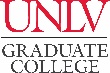 PLAN OF STUDY - Part IIEDUCATION SPECIALIST – CURRICULUM & INSTRUCTION2020-21CatalogCOURSE REQUIREMENTSResearch Required Courses - 6 Credits
Complete two of the following courses: CIG 790, EPY 718, EPY 721.Research Required Courses - 6 Credits
Complete two of the following courses: CIG 790, EPY 718, EPY 721.Research Required Courses - 6 Credits
Complete two of the following courses: CIG 790, EPY 718, EPY 721.Research Required Courses - 6 Credits
Complete two of the following courses: CIG 790, EPY 718, EPY 721.Research Required Courses - 6 Credits
Complete two of the following courses: CIG 790, EPY 718, EPY 721.Research Required Courses - 6 Credits
Complete two of the following courses: CIG 790, EPY 718, EPY 721.Research Required Courses - 6 Credits
Complete two of the following courses: CIG 790, EPY 718, EPY 721.Research Required Courses - 6 Credits
Complete two of the following courses: CIG 790, EPY 718, EPY 721.COURSE(Prefix & #)CREDITSGRADE (if completed)TERM(Taken/anticipated)SUBSTITUTION/TRANSFER (if applicable)SUBSTITUTION/TRANSFER (if applicable)SUBSTITUTION/TRANSFER (if applicable)SUBSTITUTION/TRANSFER (if applicable)COURSE(Prefix & #)CREDITSGRADE (if completed)TERM(Taken/anticipated)COURSECREDITSGRADEINSTITUTIONArea of Emphasis Courses - 15 CreditsComplete 15 credits of advisor-approved emphasis-area courses within and/or outside the department. Students may fulfill these credits via directed study.Area of Emphasis Courses - 15 CreditsComplete 15 credits of advisor-approved emphasis-area courses within and/or outside the department. Students may fulfill these credits via directed study.Area of Emphasis Courses - 15 CreditsComplete 15 credits of advisor-approved emphasis-area courses within and/or outside the department. Students may fulfill these credits via directed study.Area of Emphasis Courses - 15 CreditsComplete 15 credits of advisor-approved emphasis-area courses within and/or outside the department. Students may fulfill these credits via directed study.Area of Emphasis Courses - 15 CreditsComplete 15 credits of advisor-approved emphasis-area courses within and/or outside the department. Students may fulfill these credits via directed study.Area of Emphasis Courses - 15 CreditsComplete 15 credits of advisor-approved emphasis-area courses within and/or outside the department. Students may fulfill these credits via directed study.Area of Emphasis Courses - 15 CreditsComplete 15 credits of advisor-approved emphasis-area courses within and/or outside the department. Students may fulfill these credits via directed study.Area of Emphasis Courses - 15 CreditsComplete 15 credits of advisor-approved emphasis-area courses within and/or outside the department. Students may fulfill these credits via directed study.COURSE(Prefix & #)CREDITSGRADE (if completed)TERM(Taken/anticipated)SUBSTITUTION/TRANSFER (if applicable)SUBSTITUTION/TRANSFER (if applicable)SUBSTITUTION/TRANSFER (if applicable)SUBSTITUTION/TRANSFER (if applicable)COURSE(Prefix & #)CREDITSGRADE (if completed)TERM(Taken/anticipated)COURSECREDITSGRADEINSTITUTIONCognate Courses - 9 CreditsComplete 9 credits of advisor-approved courses in an area of study which enhances the major area of emphasis. Cognate courses may be taken in the Department of Teaching and Learning or other departments at UNLV.Cognate Courses - 9 CreditsComplete 9 credits of advisor-approved courses in an area of study which enhances the major area of emphasis. Cognate courses may be taken in the Department of Teaching and Learning or other departments at UNLV.Cognate Courses - 9 CreditsComplete 9 credits of advisor-approved courses in an area of study which enhances the major area of emphasis. Cognate courses may be taken in the Department of Teaching and Learning or other departments at UNLV.Cognate Courses - 9 CreditsComplete 9 credits of advisor-approved courses in an area of study which enhances the major area of emphasis. Cognate courses may be taken in the Department of Teaching and Learning or other departments at UNLV.Cognate Courses - 9 CreditsComplete 9 credits of advisor-approved courses in an area of study which enhances the major area of emphasis. Cognate courses may be taken in the Department of Teaching and Learning or other departments at UNLV.Cognate Courses - 9 CreditsComplete 9 credits of advisor-approved courses in an area of study which enhances the major area of emphasis. Cognate courses may be taken in the Department of Teaching and Learning or other departments at UNLV.Cognate Courses - 9 CreditsComplete 9 credits of advisor-approved courses in an area of study which enhances the major area of emphasis. Cognate courses may be taken in the Department of Teaching and Learning or other departments at UNLV.Cognate Courses - 9 CreditsComplete 9 credits of advisor-approved courses in an area of study which enhances the major area of emphasis. Cognate courses may be taken in the Department of Teaching and Learning or other departments at UNLV.COURSE(Prefix & #)CREDITSGRADE (if completed)TERM(Taken/anticipated)SUBSTITUTION/TRANSFER (if applicable)SUBSTITUTION/TRANSFER (if applicable)SUBSTITUTION/TRANSFER (if applicable)SUBSTITUTION/TRANSFER (if applicable)COURSE(Prefix & #)CREDITSGRADE (if completed)TERM(Taken/anticipated)COURSECREDITSGRADEINSTITUTIONCulminating Experience - 3 CreditsCulminating Experience - 3 CreditsCulminating Experience - 3 CreditsCulminating Experience - 3 CreditsCulminating Experience - 3 CreditsCulminating Experience - 3 CreditsCulminating Experience - 3 CreditsCulminating Experience - 3 CreditsCOURSE(Prefix & #)CREDITSGRADE (if completed)TERM(Taken/anticipated)SUBSTITUTION/TRANSFER (if applicable)SUBSTITUTION/TRANSFER (if applicable)SUBSTITUTION/TRANSFER (if applicable)SUBSTITUTION/TRANSFER (if applicable)COURSE(Prefix & #)CREDITSGRADE (if completed)TERM(Taken/anticipated)COURSECREDITSGRADEINSTITUTIONCIG 698TOTAL CREDITS* Minimum credits required for graduation = 33GRADUATION POLICIESA minimum of 50 percent of the degree program must be 700-level courses excluding thesis, dissertation, or professional/scholarly paper. Individual departments may require more than the Graduate College minimum.Courses used to fulfill requirements for one degree may not be used toward another degree. A candidate for an advanced degree or graduate certificate must have a minimum Graduate Program Grade Point Average of 3.00 to be eligible to graduate or receive the certificate.Refer to the Thesis and Dissertation Format and Submission Guidelines webpage for a breakdown of requirements.Refer to the Graduate Catalog for all Academic, Transfer Credit, and program-related policies and requirements.